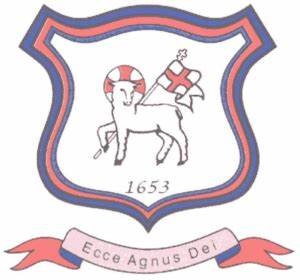 So what can we say about the class of 2023. We could mention their friendships, and sense of funWe could mention their resilience through the changes, but even then we wouldn’t be done.We could tell you about their passion for sports, representing Bretherton whenever they canOn their commitment to school, and their education, we’re their biggest fan.Surprising us with excellent performances in Ali Baba and the Bongo BanditEach character and song and lines seemed to be the perfect fit.You’ve grown in kindness, love, compassion but most of all grown up so sure.Of how you learn, what you want to be, who you are, we’ve all seen you mature.Bringing your own knowledge and questions to class, progressing and working well So very proud of you all we are, the whole world we want to tellwe’d better stop carrying on about how great you are or we’ll never endWhen really, we wish you all the best in life, every success to High school we send We started our journey at Bretherton in September 2016 at the same time togetherWe’ve journeyed through some challenging times, through some stormy weatherI’ve learned more about my role, through the eyes of your experiences in schoolTogether, high expectations, kindness and our values have become our golden rulesYou have always shown a great sense of humour, have always been uniquely you.Spending time at Robinwood, especially in the Piranha Pool, we could never be blue.We know then, that you will carry Bretherton along with you all the wayAbout each and every one of you, we’ve so much to saySo to start with Jake, thank you for your worship organisation, taking it all in, a real surveyorAlso representing school in sports, you’re a real team player.And Harry, managing the technology for the play, your timing was on pointWhether your maths in motion, sports or in class, you don’t disappoint.Sultan Pepper was made for our wonderful Alex, expressions and line delivery was second to noneHe’s hard working, polite, kind and spending time with him is so much fun.Our fell runner Huw, would outrun us all in an instant, both up a fell or on a trackTrying hard in his work, supporting others and a role model to younger children, we hope he comes backEllis is our newest year 6, and it’s been great to see you grow but it’s not long enoughRaising money for sport equipment, helping younger children, for you to leave will be tough.One of our visitor welcomers, Nancy will happily show exactly what our school stands forShe will turn her hand to anything, from sports, reading, speeches, singing and more.Matthew has grown over the years, both in confidence and work in classHe can’t wait for computing or always football at playtime on the grass.We are always impressed with our sporting prowess, and in Oscar, and his talents, that is trueWhether it is football or cricket, he is determined and we’re sure to see him famous in sporting Who’s whoBuilding in confidence over time, Grace has shone brightly all the years throughPerforming in brass, in her horseriding,acting so brilliantly and singing solo in Ali Baba wasn’t her only debutOur footballer Jack, passes and scores and when representing Bretherton, is a talent to behold With a real flair for maths, I’m certain a famous name he’ll be in every householdBuilding resilience throughout her time, Lily has shone through her effort and work and smiles,With her love of the West End, singing in the choir and performing, she oozes so much style.We were all impressed with Nat’s ability to carry a line and a dress in the showBut a more polite, hard-working, kind and thoughtful boy, he goes  with the flow.Enjoying sharing his maths calculations, Luke, loves puzzling an answer out.Also playing chess, performing on stage, designing and inventing as well as being away with the scouts.A talented musician, sportswoman and lovely person, Lucy is just that She knows who she is and we are proud of her and I will miss our little chatsI’m not sure what we will do without Zarina, the younger children in school are so upsetPlaying and organising events, and helping at lunchtime, we are forever in her debtHarris our wonderful singer, looks forward to Bretherton’s Got Talent, all year throughBut a great storyteller, library club organiser, a career in entertainment we hope he’ll pursueWe will miss Bella, our netballer and footballer,  in everything that we doA wonderful sense of humour, a good friend, to herself she is always true.So it’s hard to put into words, the many things that you’ve learned over the year that has goneMany of you members of the choir, the pupil voice groups , being part of a team or individual, you’ve all sang your own song. Thank you for the tasty food and excellent service to others in creating your mealYour hard work for the obstacle course, ideas through your roles have been unreal.But aswell as the learning that every year 6 has to do every day, you’ve achieved so much more about life that’s easy to see,Through Confident Me, debt awareness and PHSE, you’ve become the very best of you there can be.So I would like to congratulate you for your positive attitude in SATs, performances and sportsWe could have written pages and pages of great behaviour and effort and achievements in your reports.I am happy that you will leave here, with Bretherton tattooed inside your heart,whether you’ve been here since reception or much later, it will be difficult to be apart.But our job has been a pleasure, you’ve enriched our lives so muchOne thing we must ask of you ….do please keep in touch.A phrase that comes to mind this year when I think of you all and your topics this yearIs for you to ‘Be the change that you want to see in the world’ and use this in your careerTake every opportunity that comes your way and we wish you the best forever.We know that you are kind, will stay friends and will be positive in your endeavourHave hope for others, see the joy in the world and most of all have courageYou have grown, you have learned, you have achieved and you will definitely go on to flourish.Thank you for being you.Be brilliant in all you doWe will miss you. With our very best wishes,Bretherton Endowed CE Primary School